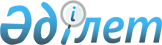 О внесении изменений и дополнений в постановление Национальной комиссии Республики Казахстан по ценным бумагам "О нормативных правовых актах по вопросам компаний по управлению пенсионными активами" от 13 августа 1998 года N 11
					
			Утративший силу
			
			
		
					Постановление Национальной комиссии Республики Казахстан по ценным бумагам от 20 апреля 2001 года N 107. Зарегистрировано в Министерстве юстиции Республики Казахстан 25.06.2001 г. за N 1554. Утратило силу - постановлением Правления Национального Банка Республики Казахстан от 29 июля 2003 года N 264 (V032484)



      В целях защиты прав и интересов вкладчиков (получателей пенсионных выплат) накопительных пенсионных фондов, расширения инвестиционных возможностей компаний по управлению пенсионными активами при размещении пенсионных активов в ценные бумаги, в связи с принятием Закона Республики Казахстан 
 Z010162_ 
 "О внесении изменений и дополнений в некоторые законодательные акты по вопросам банковской деятельности" от 2 марта 2001 года, изменением наименования рейтингового агентства и изменением шкалы рейтинговых оценок рейтингового агентства "Мооdу's", на основании подпункта 9) пункта 2 статьи 6, пункта 2 статьи 32 и статьи 51 Закона Республики Казахстан 
 Z970136_ 
 "О пенсионном обеспечении в Республике Казахстан" от 20 июня 1997 года, Национальная комиссия Республики Казахстан по ценным бумагам (далее именуемая "Национальная комиссия") постановляет: 





      1. Внести следующие изменения и дополнения в постановление Национальной комиссии 
 V980643_ 
 "О нормативных правовых актах по вопросам компаний по управлению пенсионными активами" от 13 августа 1998 года N 11: 



      1) в 
 V980641_ 
 Правилах осуществления инвестиционной деятельности Государственным накопительным пенсионным фондом, утвержденных вышеуказанным постановлением и зарегистрированных Министерством юстиции Республики Казахстан 12 ноября 1998 года за N 641 (Сборник нормативных правовых и нормативных актов по рынку ценных бумаг Республики Казахстан, т. 4, 2001 г., с. 207-209): 



      в пункте 2: 



      подпункт 1) после слов "не менее 50%" дополнить словами ", в том числе в ценные бумаги, эмитированные в соответствии с законодательством Республики Казахстан, до истечения срока обращения которых осталось не менее одного года, - не менее 5%"; 



      в подпункте 3) слова "на депозиты" заменить словами "во вклады (на депозиты)"; 



      в пункте 3-1 слова "на депозиты у которого" заменить словами "во вклады (на депозиты) в котором"; 



      в пункте 5: 



      слово "(депозиты)" исключить; 



      после слов "второго уровня" дополнить словами "(во вклады (на депозиты) в одном банке второго уровня)";



      в пункте 6:



      в абзаце первом:



      слово "депозиту" заменить словами "вкладу (депозиту)";



      слова "ставка депозита (депозитного сертификата)), за период инвестирования, аналогичный сроку депозита" заменить словами "ставка по вкладу (депозиту, депозитному сертификату)), за период инвестирования, аналогичный сроку вклада (депозита)"; 



      в подпункте 1) слова "на депозит (в депозитный сертификат)" заменить словами "во вклад (на депозит, в депозитный сертификат)"; 



      в подпункте 2) слова "на депозит (в депозитный сертификат)" заменить словами "во вклад (на депозит, в депозитный сертификат)"; 



      в пункте 6-2: 



      слова "на депозит" заменить словами "во вклад (на депозит)"; 



      слово "депозита" заменить словами "вклада (депозита)"; 



      2) в 
 V980642_ 
 Правилах осуществления инвестиционной деятельности компаниями по управлению пенсионными активами, утвержденных вышеуказанным постановлением и зарегистрированных Министерством юстиции Республики Казахстан 12 ноября 1998 года за N 642 (Сборник нормативных правовых и нормативных актов по рынку ценных бумаг Республики Казахстан, т. 4, 2001 г., с. 202-206): 



      в пункте 2: 



      подпункт 1) после слов "не менее 40%" дополнить словами ", в том числе в ценные бумаги, эмитированные в соответствии с законодательством Республики Казахстан, до истечения срока обращения которых осталось не менее одного года, - не менее 5%"; 



      в подпункте 3) слова "на депозиты" заменить словами "во вклады (на депозиты)"; 



      в подпункте 3-1): 



      после слов "настоящих Правил," дополнить словами "и ценные бумаги иностранных государств, соответствующие условиям пункта 3-3 настоящих Правил,"; 



      символы "10%" заменить символами "15%"; 



      дополнить подпунктом 3-2) следующего содержания: 



      "3-2) ипотечные облигации организаций Республики Казахстан, включенные в официальный список ЗАО "Казахстанская фондовая биржа", - не более 5%;"; 



      подпункт 4) изложить в следующей редакции: 



      "4) включенные в официальный список ЗАО "Казахстанская фондовая биржа" по категории "А" иные, помимо ипотечных облигаций, негосударственные эмиссионные ценные бумаги организаций Республики Казахстан, выпущенные в соответствии с законодательством Республики Казахстан и других государств, а также негосударственные эмиссионные ценные бумаги, выпущенные иностранными организациями, участниками (акционерами) которых являются только организации Республики Казахстан - так называемыми SPV ("Special Purpose Vеhiсlеs"/"Специальными предприятиями"), - не более 45% (с ограничениями, установленными пунктом 5 настоящих Правил);"; 



      в пункте 3-1 слова "на депозиты" заменить словами "во вклады (на депозиты)"; 



      в пункте 3-2: 



      слова "IВСА, Duff & Phelps" исключить; 



      символы "Аа" заменить символами "Аа2"; 



      дополнить пунктом 3-3 следующего содержания: 



      "3-3. Компания вправе приобретать ценные бумаги иностранных государств, имеющих рейтинговую оценку по международной шкале кредитного рейтинга не ниже "АА" (по классификации "Standard & Poor's" и "Fitch") или "Аа2" (по классификации "Мооdу's")."; 



      в пункте 5: 



      слова "депозиты" заменить словами "во вклады (на депозиты)"; 



      дополнить абзацем вторым следующего содержания: 



      "Компания не вправе приобретать негосударственные ценные бумаги, включенные в официальный список ЗАО "Казахстанская фондовая биржа", на первичном рынке (при их размещении) в случае, если ЗАО "Казахстанская фондовая биржа" приостановило торги с данными ценными бумагами."; 



      в пункте 6: 



      в абзаце первом: 



      слова "депозиту" заменить словами "вкладу (депозиту)"; 



      слова "ставка депозита (депозитного сертификата)), за период инвестирования, аналогичный сроку депозита" заменить словами "ставка по вкладу (депозиту, депозитному сертификату)), за период инвестирования, аналогичный сроку вклада (депозита)"; 



      в подпункте 1) слова "на депозит (в депозитный сертификат)" заменить словами "во вклад (на депозит, в депозитный сертификат)"; 



      в подпункте 2) слова "на депозит (в депозитный сертификат)" заменить словами "во вклад (на депозит, в депозитный сертификат)"; 



      в пункте 6-2: 



      слова "на депозит" заменить словами "во вклад (на депозит)"; 



      слово "депозита" заменить словами "вклада (депозита)". 





      2. Установить, что настоящее Постановление вводится в действие через 15 календарных дней с даты его регистрации Министерством юстиции Республики Казахстан, за следующими исключениями: 



      1) абзац третий подпункта 1) и абзац третий подпункта 2) пункта 1 настоящего Постановления (в отношении государственных ценных бумаг Республики Казахстан, эмитированных в соответствии с законодательством Республики Казахстан, до истечения срока обращения которых осталось не менее одного года) вводятся в действие с 1 июля 2001 года; 



      2) абзац восьмой подпункта 2) пункта 1 настоящего Постановления (в отношении ипотечных облигаций организаций Республики Казахстан, включенных в официальный список ЗАО "Казахстанская фондовая биржа") вводится в действие отдельным постановлением Директората Национальной комиссии. 



      3. Управлению регулирования инвестиционной деятельности Департамента лицензирования и надзора центрального аппарата Национальной комиссии:



      1) довести настоящее Постановление (после введения его в действие) до сведения Министерства финансов Республики Казахстан, ЗАО "Государственный накопительный пенсионный фонд", Комитета по регулированию деятельности накопительных пенсионных фондов Министерства труда и социальной защиты населения Республики Казахстан и банков-кастодианов; 



      2) установить контроль за исполнением настоящего Постановления.


     Председатель




     Национальной комиссии




 



     Члены Комиссии 


					© 2012. РГП на ПХВ «Институт законодательства и правовой информации Республики Казахстан» Министерства юстиции Республики Казахстан
				